Отчето проделанной работе по проведению  «Дня здоровья детей» в МБОУ СОШ №48            23 апреля 2022 г. в нашей школе состоялось комплексное мероприятие «День здоровья  детей». Был издан приказ директора школы о проведении ДЗД, определены цели и задачи, разработан план подготовки и проведения ДЗД.        Этот День охватывает знание вопросов безопасного поведения и личной безопасности. Как оказать первую медицинскую помощь? Какие предметы являются взрывоопасными? Как действовать при пожаре.         В 12:00  дали сигнал пожарной тревоги и мероприятие началось с эвакуации  учащихся из здания школы. Эвакуация прошла организованно, в течение 1.5-2  минут дети были выведены из здания школы.        После эвакуации весь коллектив школы  построились на спортивной площадке школы. Учителя  проверили наличие учащихся по журналам и сдали рапорт  преподаватель организатор ОБЖ   Исмаилову А.И. ,который, в свою очередь, доложил о готовности педагогов и учащихся  к проведению мероприятия директору школы Амирхановой Р.М.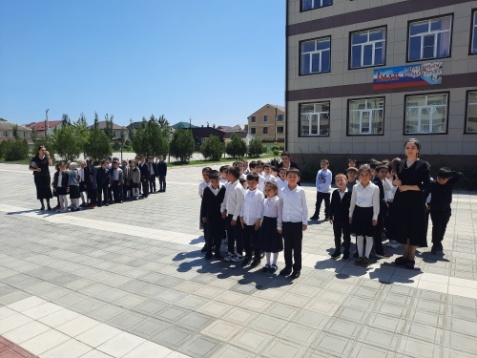 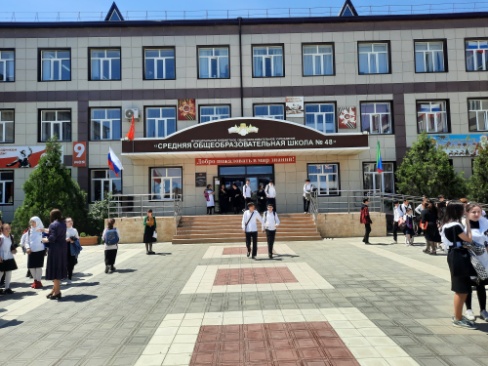 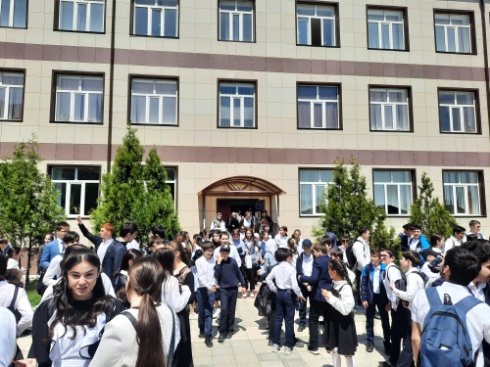   Амирхановой Р.М.  открыла торжественную линейку, поздравила всех с «Днём здоровья  детей», отметила необходимость и важность проведения такого мероприятия.      Участники вокальной студии «Кантилена» под руководством Тагировой Д.А. подготовили прекрасную концертную программу,  с которой они выступили перед учащимися и педагогическим коллективом школы.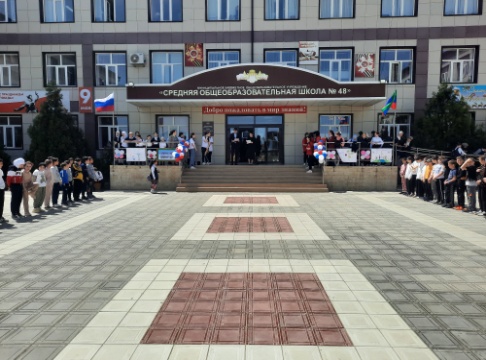 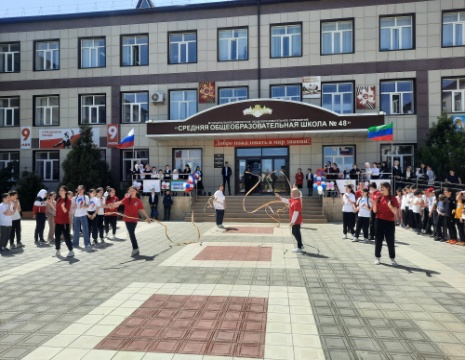 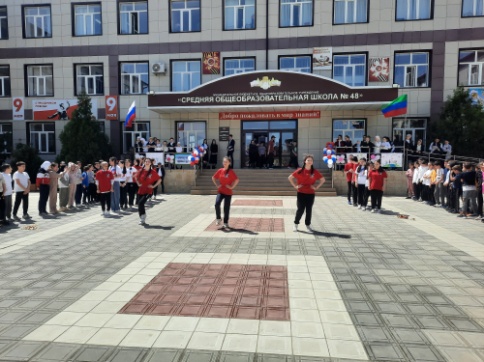 По окончании торжественной линейки учителя физической культуры, Сахаватов Б.М. Кихов Ш.Ю.  и  Магомедов З.А. провели  спортивно-массовые мероприятия среди 5-х классов,  победители были награждены грамотами: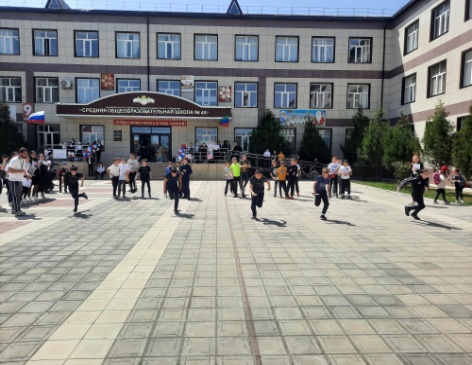 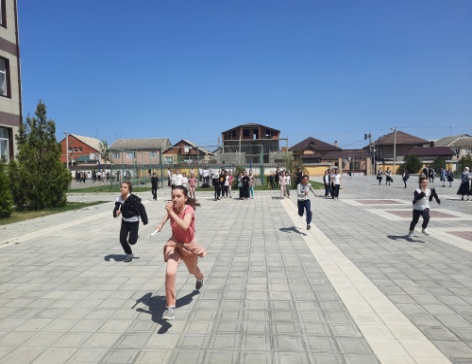 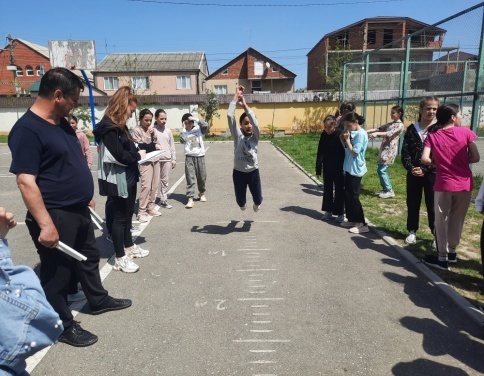 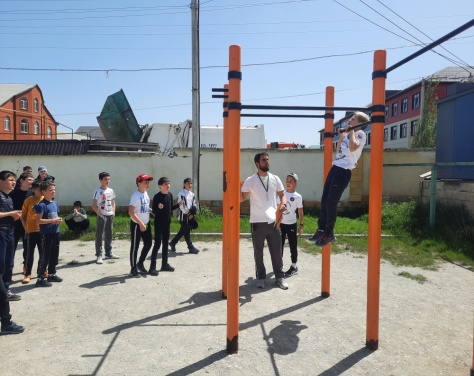 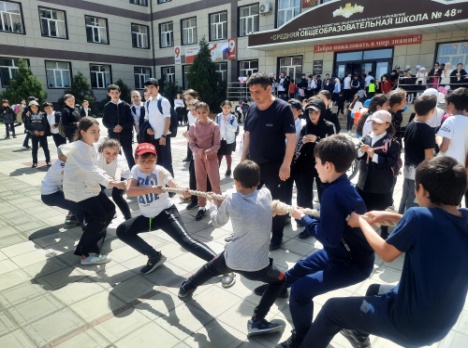 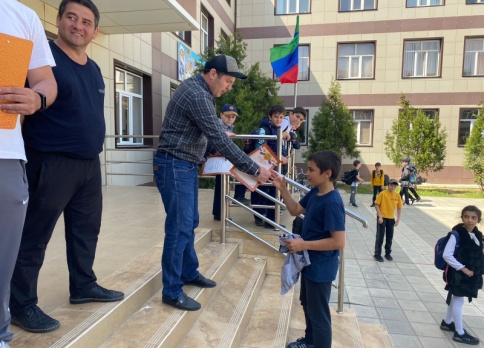                                       Зам. директора по ВР: Магомедов З.А. 